    OUTS    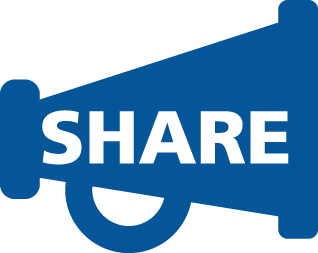 We collected donated items and service time this week:Joyce Jackson and daughter Sara(5,000 Community Coffee labels and New Donation of Ladies Pants)Kindergarten and 5th grade(Two new students began)New 8th grader to start next weekAnonymous Donor to Diocese of  to Flood Victim Relief($400.00 in Wal-Mart gift cards of $25)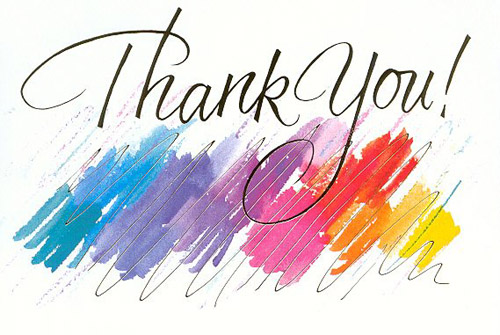 Important Dates:iGive Catholic Campaign:  Registration is now open for the donation program   View iGive and prepare for the giving campaign November 29-30.  Begin sharing with your families and spread the word!  Questions?  Contact tabshire@diobr.orgSong of the Week: (William McDowell) “I Give Myself Away”“Here I am, here I stand, Lord my life is in your hands, Lord I’m longing to see your desires revealed in me.I give myself away so you can use me. Take my heart, take my life as a living sacrifice. All my dreams, all my plans, Lord I place them in your hands. I give myself away I give myself away so you can use me. I belong to you. My life is does not belong to me My life is not my own, to You I belong, I give myself, I give myself to You.”Scripture of the Week:	I Timothy 2:4Inspirational Pictures: THANK YOU FOR ALL THAT YOU DO FOR STUDENTS AND FAMILIES!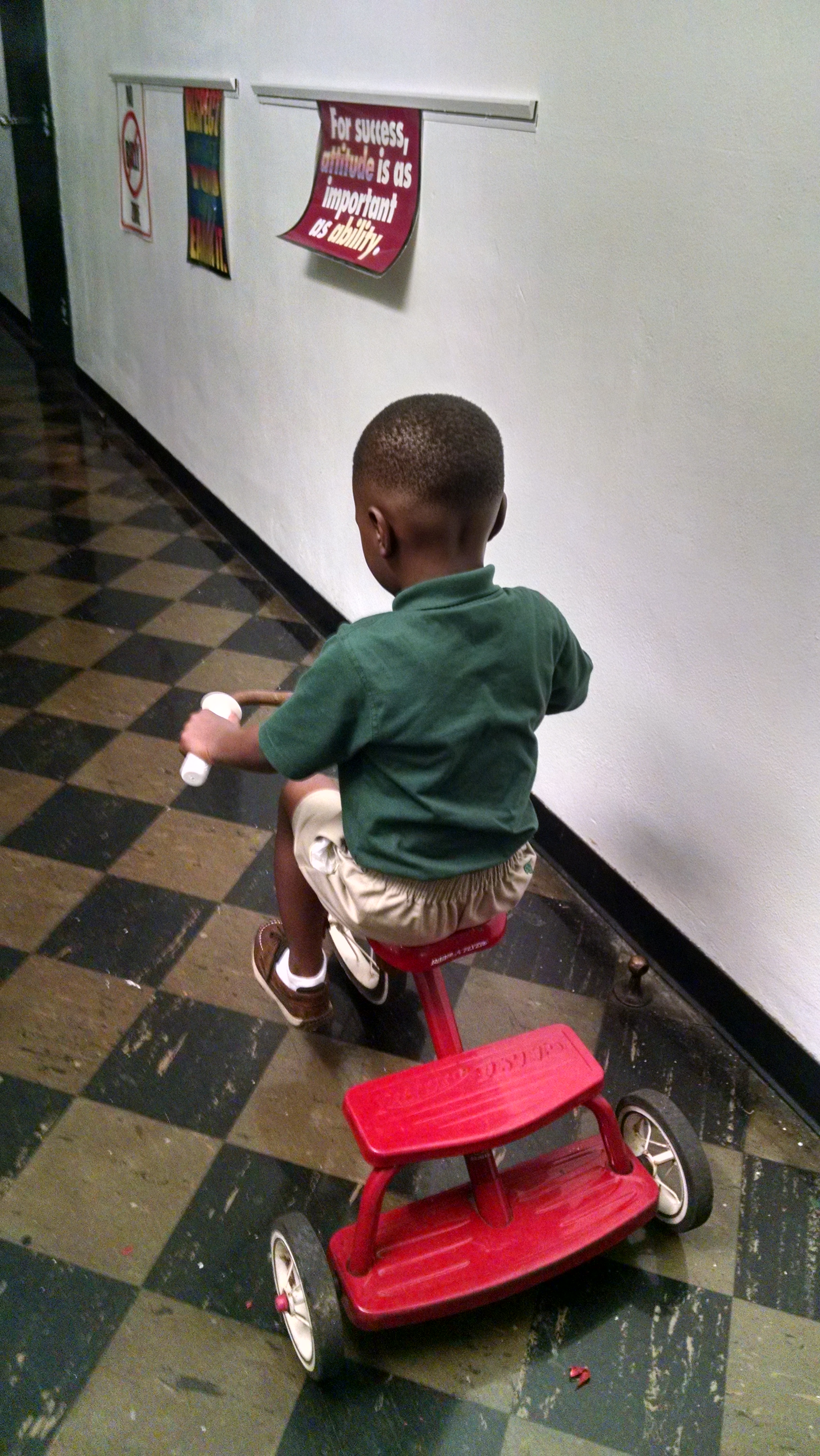 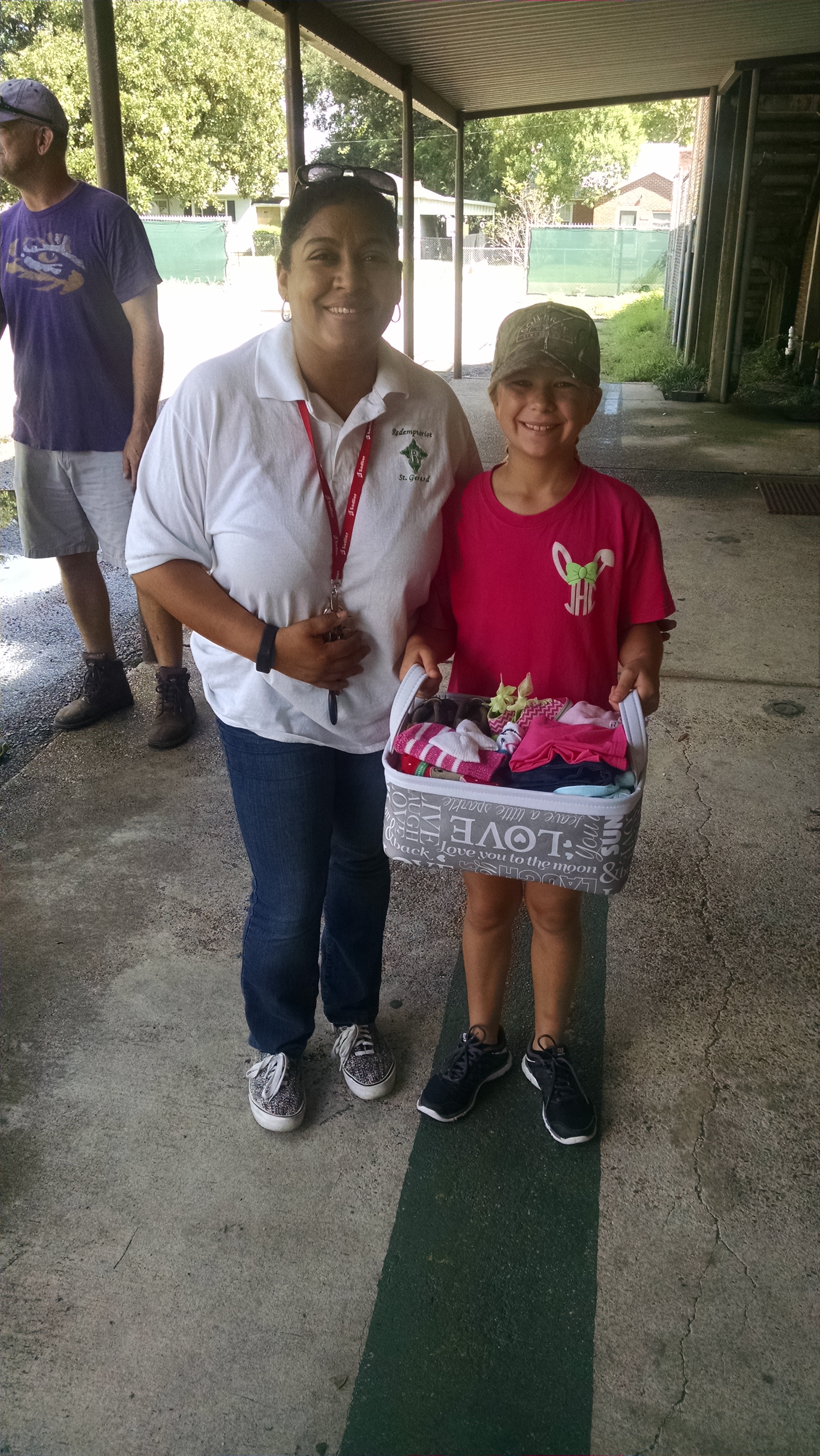 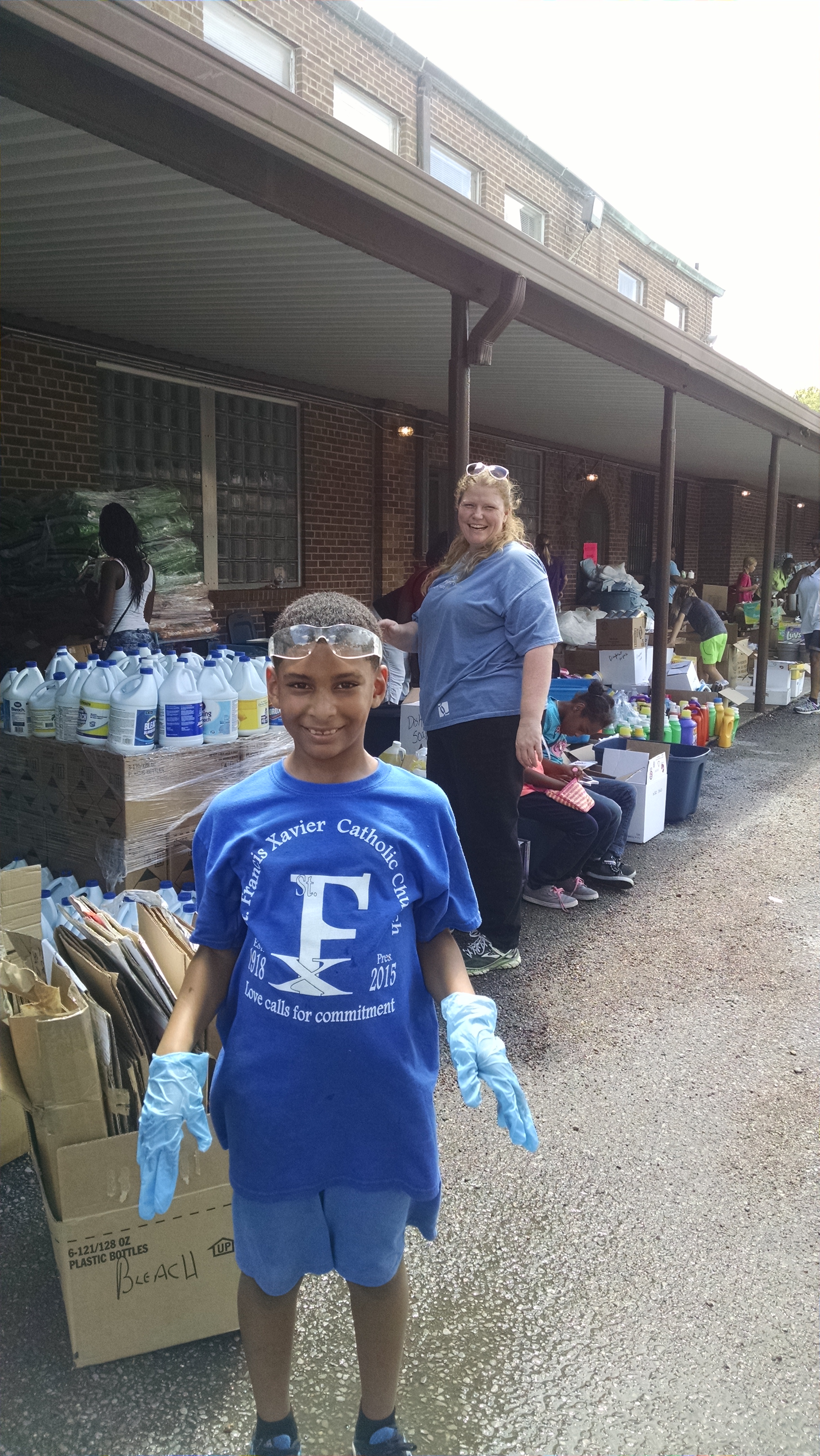    New white handlebars!		Jenna and her gift basket!	      Cole and  (Covalent Logic)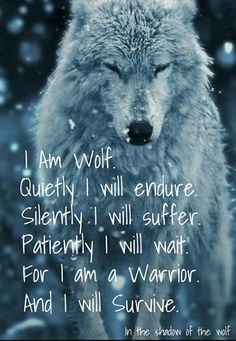 SeptemberPraline Sales continue, $2.00 donationRedemptorist Sock Sales, $5.00 donation19ACT Aspire Interim Continues through Sept. 3019Bus Emergency Unloading Drill, Dropoff @ 6:45am20Principal Cohort Meeting, Ruth Oliver Principal On-CallSpeech Services begin by Ashley Hatfield, Title 1 room23Send progress reports home271st Dress Down Day for $1.0030Employee Profiles and School File Updates Due302nd Mass in the churchOctober 4Musical Performance by Sean Ardoin, 7:20am Assembly